NPR President is Betting on Podcasts to Hook MillennialsThe recent ranking from measurement service Podtrac shows that 7.5 million people are listening to NPR’s podcasts each month, making it the most popular supplier of the audio-on-demand programs created for digital devices. Jarl Mohn said, “This is a real additive product. We’re seeing some very encouraging signs that younger people are coming into NPR that previously haven’t listened. They get excited about a podcast and then start listening.”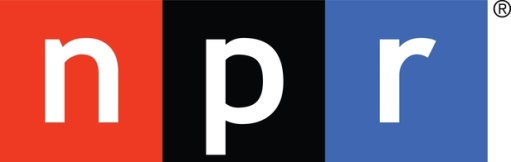 Los Angeles Times 6.29.16http://www.latimes.com/entertainment/envelope/cotown/la-et-ct-jarl-mohn-npr-on-the-record-20160629-snap-story.html